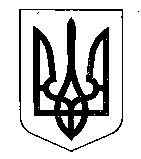 МІНІСТЕРСТВО ФІНАНСІВ УКРАЇНИНАКАЗ  від 26.09.2023                                       Київ                                   № 519Про внесення змін до форми Податкової декларації з податку на нерухоме майно,відмінне від земельної ділянкиВідповідно до пункту 46.5 статті 46 глави 2 розділу ІІ Податкового кодексу України, підпункту 5 пункту 4 Положення про Міністерство фінансів України, затвердженого постановою Кабінету Міністрів України від 20 серпня 2014 року № 375, НАКАЗУЮ:1. Внести до форми Податкової декларації з податку на нерухоме майно, відмінне від земельної ділянки, затвердженої наказом Міністерства фінансів України від 10 квітня 2015 року № 408, зареєстрованим у Міністерстві юстиції України 29 квітня 2015 року за № 479/26924 (у редакції наказу Міністерства фінансів України від 10 листопада 2022 року № 371), такі зміни:1) рядки 5.5, 6.5 виключити;слова «Ця частина Податкової декларації заповнюється посадовими особами контролюючого органу» виключити;рядок:«          »виключити;2) у розділі ІІ «Уточнення податкового зобов’язання» додатка 1 до цієї форми Податкової декларації:рядок 8 виключити;примітку 24 виключити;3) у розділі ІІ «Уточнення податкового зобов’язання» додатка 2 до цієї форми Податкової декларації:рядок 8 виключити;примітку 23 виключити.2. Департаменту податкової політики Міністерства фінансів України в установленому порядку забезпечити:подання цього наказу на державну реєстрацію до Міністерства юстиції України;оприлюднення цього наказу.3. Цей наказ набирає чинності з дня його офіційного опублікування.4. Контроль за виконанням цього наказу покласти на заступника Міністра фінансів України Воробей С. І. та Голову Державної податкової служби України.Міністр								         Сергій МАРЧЕНКОВідмітка про внесення даних до електронноїВідмітка про внесення даних до електронноїВідмітка про внесення даних до електронноїВідмітка про внесення даних до електронноїВідмітка про внесення даних до електронноїВідмітка про внесення даних до електронноїВідмітка про внесення даних до електронноїВідмітка про внесення даних до електронноїбази податкової звітностібази податкової звітностібази податкової звітностібази податкової звітностібази податкової звітностібази податкової звітностібази податкової звітностібази податкової звітності«»20року(посадова особа контролюючого органу (підпис, власне ім’я, прізвище))(посадова особа контролюючого органу (підпис, власне ім’я, прізвище))(посадова особа контролюючого органу (підпис, власне ім’я, прізвище))(посадова особа контролюючого органу (підпис, власне ім’я, прізвище))(посадова особа контролюючого органу (підпис, власне ім’я, прізвище))(посадова особа контролюючого органу (підпис, власне ім’я, прізвище))(посадова особа контролюючого органу (підпис, власне ім’я, прізвище))(посадова особа контролюючого органу (підпис, власне ім’я, прізвище))(посадова особа контролюючого органу (підпис, власне ім’я, прізвище))(посадова особа контролюючого органу (підпис, власне ім’я, прізвище))(посадова особа контролюючого органу (підпис, власне ім’я, прізвище))(посадова особа контролюючого органу (підпис, власне ім’я, прізвище))(посадова особа контролюючого органу (підпис, власне ім’я, прізвище))(посадова особа контролюючого органу (підпис, власне ім’я, прізвище))(посадова особа контролюючого органу (підпис, власне ім’я, прізвище))За результатами камеральної перевірки декларації (підкреслити потрібне) За результатами камеральної перевірки декларації (підкреслити потрібне) За результатами камеральної перевірки декларації (підкреслити потрібне) За результатами камеральної перевірки декларації (підкреслити потрібне) За результатами камеральної перевірки декларації (підкреслити потрібне) За результатами камеральної перевірки декларації (підкреслити потрібне) За результатами камеральної перевірки декларації (підкреслити потрібне) За результатами камеральної перевірки декларації (підкреслити потрібне) За результатами камеральної перевірки декларації (підкреслити потрібне) За результатами камеральної перевірки декларації (підкреслити потрібне) За результатами камеральної перевірки декларації (підкреслити потрібне) За результатами камеральної перевірки декларації (підкреслити потрібне) За результатами камеральної перевірки декларації (підкреслити потрібне) За результатами камеральної перевірки декларації (підкреслити потрібне) За результатами камеральної перевірки декларації (підкреслити потрібне) впорушень (помилок) не виявлено/складено акт «__» ________ 20___ року № ____порушень (помилок) не виявлено/складено акт «__» ________ 20___ року № ____порушень (помилок) не виявлено/складено акт «__» ________ 20___ року № ____порушень (помилок) не виявлено/складено акт «__» ________ 20___ року № ____порушень (помилок) не виявлено/складено акт «__» ________ 20___ року № ____порушень (помилок) не виявлено/складено акт «__» ________ 20___ року № ____порушень (помилок) не виявлено/складено акт «__» ________ 20___ року № ____порушень (помилок) не виявлено/складено акт «__» ________ 20___ року № ____порушень (помилок) не виявлено/складено акт «__» ________ 20___ року № ____порушень (помилок) не виявлено/складено акт «__» ________ 20___ року № ____порушень (помилок) не виявлено/складено акт «__» ________ 20___ року № ____порушень (помилок) не виявлено/складено акт «__» ________ 20___ року № ____порушень (помилок) не виявлено/складено акт «__» ________ 20___ року № ____порушень (помилок) не виявлено/складено акт «__» ________ 20___ року № ____порушень (помилок) не виявлено/складено акт «__» ________ 20___ року № ____«»20року(посадова особа контролюючого органу 
(підпис, власне ім’я, прізвище))(посадова особа контролюючого органу 
(підпис, власне ім’я, прізвище))(посадова особа контролюючого органу 
(підпис, власне ім’я, прізвище))(посадова особа контролюючого органу 
(підпис, власне ім’я, прізвище))(посадова особа контролюючого органу 
(підпис, власне ім’я, прізвище))(посадова особа контролюючого органу 
(підпис, власне ім’я, прізвище))(посадова особа контролюючого органу 
(підпис, власне ім’я, прізвище))(посадова особа контролюючого органу 
(підпис, власне ім’я, прізвище))